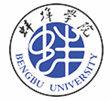 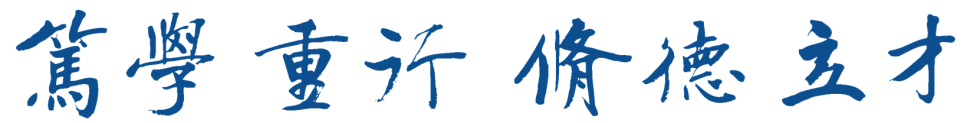 中心组学习第20230531期主要内容习近平总书记重要讲话及指示批示精神1.《习近平关于调查研究论述摘编》相关篇目……………见学习材料2.习近平总书记在听取陕西省委和省政府工作汇报时的重要讲话及在山西运城考察时的重要讲话精神…………………………………13.习近平总书记在河北雄安新区考察并主持召开高标准高质量推进雄安新区建设座谈会时的重要讲话精神…………………………………64.习近平总书记向2023中关村论坛致贺信…………………………115.习近平总书记给参与“澳门科学一号”卫星研制的澳门科技大学师生代表的回信（全文）………………………………………………126.习近平总书记给上海市虹口区嘉兴路街道垃圾分类志愿者的回信（全文）………………………………………………………………137.习近平总书记在中国－中亚峰会上的主旨讲话（全文）…………148.中央主题教育领导小组办公室关于浙江省深化发展“浦江经验”的调研报告《真下真访民情 实心实意办事》………………内部文件9.习近平总书记主持召开二十届中央审计委员会第一次会议时的重要讲话精神…………………………………………………………1910.习近平总书记在中共中央政治局第五次集体学习时的重要讲话精神……………………………………………………………………22中央通知精神11.《关于在全党大兴调查研究的工作方案》…………………………2612.中央主题教育办《关于认真贯彻落实习近平总书记重要批示精神在主题教育中推动树立和践行正确政绩观的通知》（教办发〔2023〕10号）精神和省委主要领导批示要求…………………密件，会上传达                               党委宣传部                                2023年5月30日习近平总书记在听取陕西省委和省政府工作汇报时的重要讲话及在山西运城考察时的重要讲话精神来源：“学习强国”学习平台2023-05-17习近平在听取陕西省委和省政府工作汇报时强调着眼全国大局发挥自身优势明确主攻方向奋力谱写中国式现代化建设的陕西篇章途中在山西运城考察蔡奇出席汇报会并陪同考察新华社陕西西安/山西运城5月17日电 中共中央总书记、国家主席、中央军委主席习近平在听取陕西省委和省政府工作汇报时强调，陕西在推进中国式现代化建设中要有勇立潮头、争当时代弄潮儿的志向和气魄，奋力追赶、敢于超越，在西部地区发挥示范作用。要完整、准确、全面贯彻新发展理念，紧紧围绕高质量发展这个首要任务，着眼全国发展大局，立足陕西实际，发挥自身优势，明确主攻方向，主动融入和服务构建新发展格局，努力在实现科技自立自强、构建现代化产业体系、促进城乡区域协调发展、扩大高水平对外开放、加强生态环境保护等方面实现新突破，奋力谱写中国式现代化建设的陕西篇章。5月17日，习近平在西安主持中国－中亚峰会前夕，专门听取陕西省委和省政府工作汇报，省委书记赵一德汇报，省长赵刚等参加汇报会。习近平发表了重要讲话，对陕西各项工作取得的成绩给予肯定。习近平指出，陕西要实现追赶超越，必须在加强科技创新、建设现代化产业体系上取得新突破。要立足自身产业基础和资源禀赋，坚持把发展的着力点放在实体经济上，在巩固传统优势产业领先地位的同时，勇于开辟新领域、新赛道，培育竞争新优势。以科技创新为引领，加快传统产业高端化、智能化、绿色化升级改造，培育壮大战略性新兴产业，积极发展数字经济和现代服务业，加快构建具有智能化、绿色化、融合化特征和符合完整性、先进性、安全性要求的现代化产业体系，做强做优现代能源产业集群。着眼国家战略需求和国际竞争前沿，实施国家重大科技项目，攻克更多关键核心技术，打造更多“国之重器”。强化企业科技创新的主体地位，推动创新链产业链资金链人才链深度融合，加快科技成果产业化进程。建好西安综合性国家科学中心和科技创新中心，努力打造国家重要科研和文教中心、高新技术产业和制造业基地。习近平强调，全面建设社会主义现代化国家，扎实推进共同富裕，最艰巨最繁重的任务仍然在农村，必须逐步缩小城乡差距。要积极推进以县城为重要载体的新型城镇化建设，提升县城市政公用设施建设水平和基础公共服务、产业配套功能，增强综合承载能力和治理能力，发挥县城对县域经济发展的辐射带动作用。因地制宜发展小城镇，促进特色小镇规范健康发展，构建以县城为枢纽、以小城镇为节点的县域经济体系。健全城乡融合发展体制机制，完善城乡要素平等交换、双向流动的政策体系，促进城市资源要素有序向乡村流动，增强农业农村发展活力。因地制宜大力发展特色产业，推进农村一二三产业融合发展，拓宽农民增收致富渠道。持续深化农村人居环境整治，加强传统村落和乡村特色风貌保护，加强农村精神文明建设，培育文明乡风。持续实施动态监测，不断增强脱贫地区内生发展动力，坚决守住不发生规模性返贫的底线。习近平指出，要着力推动发展方式绿色低碳转型，提升生态文明建设水平。牢固树立和践行绿水青山就是金山银山的理念，继续打好蓝天碧水净土保卫战。要把黄河流域生态保护作为陕西高质量发展的基准线，严格执行黄河保护法和相关规划，推进水土流失、荒漠化综合治理，加强流域生态保护修复，深化农业面源污染、工业污染、城乡生活污染防治和矿区生态环境整治，守护好黄河母亲河。健全秦岭常态化长效化保护体制机制，完善监管体系，搞好动态排查整治，守护好我国中央水塔。强化南水北调中线工程水源地保护，确保“一泓清水永续北上”。推进经济社会发展绿色化、低碳化，加快产业结构、能源结构、交通运输结构和用地结构调整，促进能源产业绿色转型，积极稳妥推进碳达峰碳中和。实施全面节约战略，大力倡导绿色消费，深入推进资源节约集约利用。习近平强调，要着力扩大对内对外开放，打造内陆改革开放高地。更加主动融入和服务构建新发展格局，更加深度融入共建“一带一路”大格局，在扩大对内对外开放中强动力、增活力，打开发展新天地。稳步扩大规则、规制、管理、标准等制度型开放，推进自贸试验区高质量发展，积极打造高能级开放平台。积极参与西部陆海新通道建设，充分发挥中欧班列西安集结中心作用，加快形成面向中亚南亚西亚国家的重要对外开放通道，在联通国内国际双循环中发挥更大作用。着力营造市场化、法治化、国际化一流营商环境，提高招商引资的质量和水平。习近平指出，学习贯彻新时代中国特色社会主义思想主题教育正在全党深入开展，各级党组织务必在深入、扎实上下功夫，在以学铸魂、以学增智、以学正风、以学促干上见实效。以学增智，就是要从党的科学理论中悟规律、明方向、学方法、增智慧，把看家本领、兴党本领、强国本领学到手。一要提升政治能力，善于从党和人民的立场、党和国家工作大局出发想问题、作决策、办事情，善于从繁杂问题中把握事物的规律性、从苗头问题中发现事物的趋势性、从偶然问题中认识事物的必然性，善于驾驭复杂局面、凝聚社会力量、防范政治风险，切实担负好党和人民赋予的政治责任，真正成为政治上的明白人。二要提升思维能力，把新时代中国特色社会主义思想的世界观、方法论和贯穿其中的立场观点方法转化为自己的科学思想方法，作为研究问题、解决问题的“总钥匙”，切实提高战略思维、辩证思维、系统思维、创新思维、历史思维、法治思维、底线思维能力，做到善于把握事物本质、把握发展规律、把握工作关键、把握政策尺度，增强工作科学性、预见性、主动性、创造性。三要提升实践能力，发扬理论联系实际的优良学风，全面把握新时代中国特色社会主义思想一系列新理念新思想新战略的实践要求，增强推动高质量发展、服务群众、防范化解风险本领，加强斗争精神和斗争本领养成，着力增强防风险、迎挑战、抗打压能力，及时填知识空白、补素质短板、强能力弱项，不断提高专业化水平。陕西要用好自身历史文化资源和红色文化资源，大力弘扬伟大建党精神和延安精神，推动主题教育走深走实。习近平心系黄河流域生态和文物保护工作。5月16日下午，在前往陕西途中，习近平走下列车，在山西省委书记蓝佛安、省长金湘军陪同下，先后考察了运城博物馆和运城盐湖。运城历史悠久，文脉厚重，因“盐运之城”得名。在博物馆，习近平参观“华夏寻根”“馆藏珍品”“盬盐春秋”等展陈，详细了解运城有关人类起源和中华文明早期历史发展等，并听取运城盐湖的形成发展和历史沿革介绍。习近平强调，博物馆有很多宝贵文物甚至“国宝”，它们实证了我国百万年的人类史、一万年的文化史、五千多年的文明史，要深入实施中华文明探源工程，把中国文明历史研究引向深入。要认真贯彻落实党中央关于坚持保护第一、加强管理、挖掘价值、有效利用、让文物活起来的工作要求，全面提升文物保护利用和文化遗产保护传承水平。运城盐湖具有4600多年的开采史，有着深厚人文底蕴和重要历史价值。近年来，当地坚持保护优先、绿色发展，实施“退盐还湖”，盐湖保护范围内停止一切工业生产，因地制宜推动产业转型升级。习近平结合展板、展品等听取有关情况介绍，实地察看盐湖风貌。他指出，盐湖的生态价值和功能越来越重要，要统筹做好保护利用工作，让盐湖独特的人文历史资源和生态资源一代代传承下去，逐步恢复其生态功能，更好保护其历史文化价值。他强调，黄河流域生态保护和高质量发展，是党中央从中华民族和中华文明永续发展的高度作出的重大战略决策，黄河流域各省区都要坚持把保护黄河流域生态作为谋划发展、推动高质量发展的基准线，不利于黄河流域生态保护的事，坚决不能做。中共中央政治局常委、中央办公厅主任蔡奇出席汇报会并陪同考察。中央有关部门负责同志参加汇报会并陪同考察，主题教育中央第三指导组负责同志参加汇报会。习近平2023年5月10日在河北雄安新区考察并主持召开高标准高质量推进雄安新区建设座谈会来源：“学习强国”学习平台2023-05-11中共中央总书记、国家主席、中央军委主席习近平2023年5月10日在河北省雄安新区考察，主持召开高标准高质量推进雄安新区建设座谈会并发表重要讲话。他强调，雄安新区已进入大规模建设与承接北京非首都功能疏解并重阶段，工作重心已转向高质量建设、高水平管理、高质量疏解发展并举。要坚定信心，保持定力，稳扎稳打，善作善成，推动各项工作不断取得新进展。中共中央政治局常委、国务院总理李强，中共中央政治局常委、中央办公厅主任蔡奇，中共中央政治局常委、国务院副总理丁薛祥陪同考察并出席座谈会。5月10日，习近平在河北省委书记倪岳峰、省长王正谱陪同下，深入雄安新区的高铁站、社区、建设工地等，就高标准高质量推进雄安新区建设进行调研。当天上午，习近平乘高铁前往雄安新区，抵达后首先考察了雄安站的建设运行情况。雄安站是雄安新区开工建设的第一个重大基础设施项目，具有标志性意义。习近平先后察看站台、候车大厅、站外广场，了解雄安站建设运营和所在的昝岗片区规划建设情况。习近平指出，雄安站是雄安新区的交汇车站，要进一步完善联通雄安站和雄安新区的交通“微细血管”，提升人流物流聚集和疏散的效率。要把昝岗片区建设成为高端高新产业集聚区，让各方来客一到雄安，就能感受到雄安新区扑面而来的现代化新气象。习近平随后乘车来到容东片区南文营社区。该社区安置了安新、容城两县回迁群众5000多人。习近平先后来到党群服务中心和社区食堂，同社区工作人员、现场办事群众、就餐的社区老人等亲切交流，仔细查看民情台账，对社区开展的便民养老服务等表示肯定。习近平强调，我一直牵挂着回迁群众，看到大家生活好，我很欣慰。建设好雄安新区，重要的是衔接好安居和乐业，让群众住得稳、过得安、有奔头。要同步推进城市治理现代化，从一开始就下好“绣花”功夫，积极推进基本公共服务均等化，构筑新时代宜业宜居的“人民之城”。习近平走进回迁居民李敬和家中看望。李敬和告诉总书记，2021年11月迁入新居，房子宽敞明亮，住得十分舒心，日子越过越红火。习近平强调，建设雄安新区是党中央作出的重大战略决策，大家响应国家号召，积极配合，为国家战略实施作出了贡献。他勉励年轻一代在强国建设、民族复兴的进程中，坚定信心，学好本领，造福桑梓，做社会主义事业的建设者和接班人。临别时，居民们高声欢呼“总书记好”，习近平向大家挥手致意。他深情地对大家说，河北是我工作过的地方，我对这里充满感情，把这里建设好是我的心愿。建设雄安新区是千年大计、国家大事，既不能心浮气躁，也不能等靠要，要踏实努力，久久为功。雄安城际站枢纽位于雄安新区启动区的核心位置。习近平来到雄安城际站及国贸中心项目建设现场，看沙盘、登平台，远眺建设工地，了解启动区重大基础设施项目及重点疏解项目规划建设进展情况。习近平指出，交通是现代城市的血脉。血脉畅通，城市才能健康发展。要在建设立体化综合交通网络上下功夫，在充分利用地下空间上下功夫，着力打造一个没有“城市病”的未来之城，真正把高标准的城市规划蓝图变为高质量的城市发展现实画卷。下午，习近平来到雄安会展中心雄安厅，结合沙盘、视频短片，听取雄安新区整体规划建设进展介绍，了解白洋淀生态环境治理和保护及清淤疏浚、百淀连通等工作进展情况。习近平强调，白洋淀生态环境治理和保护，功在当代、利在千秋，必须统筹谋划，扎实推进。随后，习近平在会展中心三层多功能厅主持召开高标准高质量推进雄安新区建设座谈会。国家发展改革委主任郑栅洁、河北省委书记倪岳峰、雄安新区党工委书记张国华先后发言。中国卫星网络集团有限公司、中国建筑集团有限公司主要负责同志提交了书面发言。听取大家发言后，习近平发表了重要讲话。他强调，在党中央坚强领导下，在中央有关部门和北京、天津等地大力支持下，河北省积极履行主体责任，雄安新区党工委和管委会认真履行属地责任，扎实推动各项工作，雄安新区建设取得重大阶段性成果，新区建设和发展顶层设计基本完成，基础设施建设取得重大进展，疏解北京非首都功能初见成效，白洋淀生态环境治理成效明显，深化改革开放取得积极进展，产业和创新要素聚集的条件逐步完善，回迁安置工作有序推进。短短6年里，雄安新区从无到有、从蓝图到实景，一座高水平现代化城市正在拔地而起，堪称奇迹。这些成绩是在世界百年未有之大变局、3年新冠疫情的严峻形势下取得的，殊为不易。实践证明，党中央关于建设雄安新区的重大决策是完全正确的，各方面工作是扎实有效的。习近平强调，要完整、准确、全面贯彻落实党中央关于建设雄安新区的战略部署，深刻领悟党中央决策的重大现实意义和深远历史意义，牢牢把握党中央关于雄安新区的功能定位、使命任务和原则要求，提高政治站位，保持历史耐心，处理好近期目标和中远期目标、城市建设速度和人口聚集规模、产业转移和产业升级、政府和市场、承接北京非首都功能疏解和城市自身发展、城市建设和周边乡村振兴等重大关系，确保雄安新区建设和发展的正确方向。习近平指出，要扎实推动疏解北京非首都功能各项任务落实，接续谋划第二批启动疏解的在京央企总部及二、三级子公司或创新业务板块等，着手谋划金融机构、科研院所、事业单位的疏解转移。要继续完善疏解激励约束政策体系。对有关疏解人员的子女教育、医疗、住房、薪酬、社保、医保、公积金等政策，要按照老人老办法、新人新办法的原则要求，进一步细化实化政策措施，确保疏解单位和人员享受到实实在在的好处。要坚持市场机制和政府引导相结合，项目和政策两手抓，通过市场化、法治化手段，增强非首都功能向外疏解的内生动力。习近平强调，要全面落实创新驱动发展战略，推动各领域改革开放前沿政策措施和具有前瞻性的创新试点示范项目在雄安落地，努力建设新功能、形成新形象、发展新产业、聚集新人才、构建新机制，使雄安新区成为新时代的创新高地和创业热土。要打造市场化、法治化、国际化一流营商环境，研究出台一揽子特殊支持政策，广泛吸引、聚集国内外力量和资本参与雄安新区建设和发展，形成人心向往、要素汇聚、合力共建、共同发展的生动局面。要广泛运用先进科学技术，着力加强科技创新能力建设，加大科技成果转化力度，积极发展新业态、新模式，培育新增长点、形成新动能，把智能、绿色、创新打造成为雄安新区的亮丽名片。要贯彻绿水青山就是金山银山的理念，坚持绿色化、低碳化发展，把雄安新区建设成为绿色发展城市典范。习近平指出，要优化健全雄安新区领导体制和管理机制，分阶段、分步骤、稳妥有序推动新区向城市管理体制转变。要加强新区各级领导班子和干部队伍建设，提高干部人才队伍整体素质和专业化水平。要完善新区干部考核评价机制，激励广大党员干部敢担当、勇创新、善作为。习近平强调，要坚持人民城市人民建、人民城市为人民，解决好雄安新区干部群众关心的切身利益问题，让人民群众从新区建设发展中感受到实实在在的获得感、幸福感。要坚持就业优先，完善就业创业引导政策，加强对新区劳动力的再就业培训。要推进城乡统筹发展，在缩小城乡差距、推动城乡融合发展、促进全体人民共同富裕上闯出一条新路来。习近平指出，雄安新区党工委及各级党组织要认真开展主题教育，并以此为契机，加强调查研究，推动思想大解放、能力大提升、作风大转变、工作大落实，进一步提升政治功能和组织功能。要持续纠治“四风”，一体推进不敢腐、不能腐、不想腐，以“廉洁雄安”保障“雄安质量”。李强在讲话中表示，高标准高质量推进雄安新区建设，最根本最关键的是要把习近平总书记重要指示和党中央决策部署学习领会好、贯彻落实好。要有“千年大计”的定力，牢牢把握雄安新区的功能定位和使命任务，稳扎稳打、久久为功。要有“只争朝夕”的干劲，把已明确的、必须做的事紧紧抓在手上，不等不拖、紧张快干，加快承接北京非首都功能疏解，扎实推进基础设施建设，着力构建现代化产业体系，充分发挥各方面积极性，推动各项工作不断取得新进展。丁薛祥表示，要深入学习贯彻习近平总书记重要讲话精神，把科技创新作为雄安新区高质量建设和发展的根本，着力打造自主创新和原始创新重要策源地，搭建一流创新平台，开展高水平科技创新；着力推动创新链产业链深度融合，围绕产业链部署创新链，加大科技成果转化力度，促进高新技术产业发展；着力建设京津冀协同创新共同体，创新利益分享模式，吸纳和集聚更多创新要素资源参与推动雄安新区高质量发展。李干杰、何立峰等陪同考察并出席座谈会，吴政隆、穆虹、姜信治及中央和国家机关有关部门、军队有关单位、河北省、雄安新区、有关企业负责同志参加座谈会。习近平向2023中关村论坛致贺信来源：“学习强国”学习平台2023-05-25新华社北京5月25日电 5月25日，国家主席习近平向2023中关村论坛致贺信。习近平指出，当前，新一轮科技革命和产业变革深入发展，人类要破解共同发展难题，比以往任何时候都更需要国际合作和开放共享。中国坚定奉行互利共赢的开放战略，愿同世界各国一道，携手促进科技创新，推动科学技术更好造福各国人民。习近平强调，北京要充分发挥教育、科技、人才优势，协同推进科技创新和制度创新，持续推进中关村先行先试改革，进一步加快世界领先科技园区建设，在前沿技术创新、高精尖产业发展方面奋力走在前列。2023中关村论坛由科技部、国家发展改革委、工业和信息化部、国务院国资委、中国科学院、中国工程院、中国科协、北京市政府共同主办，25日在北京开幕，主题为“开放合作·共享未来”。习近平给参与“澳门科学一号”卫星研制的澳门科技大学师生代表的回信（全文）来源：“学习强国”学习平台2023-05-24澳门科技大学的师生们：你们好！来信收悉。从字里行间，我感受到了你们投身国家科技事业和航天强国建设的热情与担当。欣闻你们参与研制的“澳门科学一号”卫星发射成功，谨向大家致以热烈的祝贺！近年来，澳门深化与内地在航天等领域的科技合作，取得了可喜成果。建设世界科技强国，推进中国式现代化，为澳门高校、澳门科技工作者提供了更为广阔的发展空间。希望你们继续传承爱国爱澳的优良传统，积极融入国家发展大局，积极参与粤港澳大湾区建设，助力澳门经济适度多元发展，为“一国两制”在澳门的成功实践作出新的贡献。习近平2023年5月23日习近平给上海市虹口区嘉兴路街道垃圾分类志愿者的回信（全文）来源：“学习强国”学习平台2023-05-22上海市虹口区嘉兴路街道垃圾分类志愿者们：你们好！看到来信，我想起五年前同大家交流垃圾分类工作的情景，你们热心公益、服务群众的劲头让我印象深刻。得知经过这几年的宣传推动，垃圾分类在你们那里取得新的成效，居民文明程度提高了，社区环境更美了，我很欣慰。垃圾分类和资源化利用是个系统工程，需要各方协同发力、精准施策、久久为功，需要广大城乡居民积极参与、主动作为。希望你们继续发挥志愿者在基层治理中的独特作用，用心用情做好宣传引导工作，带动更多居民养成分类投放的好习惯，推动垃圾分类成为低碳生活新时尚，为推进生态文明建设、提高全社会文明程度积极贡献力量。习近平2023年5月21日习近平在中国－中亚峰会上的主旨讲话（全文）来源：“学习强国”学习平台2023-05-19尊敬的各位同事，女士们，先生们，朋友们：欢迎大家来到西安，出席中国－中亚峰会，共商中国同中亚五国合作大计。西安古称长安，是中华文明和中华民族的重要发祥地之一，也是古丝绸之路的东方起点。2100多年前，中国汉代使者张骞自长安出发，出使西域，打开了中国同中亚友好交往的大门。千百年来，中国同中亚各族人民一道推动了丝绸之路的兴起和繁荣，为世界文明交流交融、丰富发展作出了历史性贡献。中国唐代诗人李白曾有过“长安复携手，再顾重千金”的诗句。今天我们在西安相聚，续写千年友谊，开辟崭新未来，具有十分重要的意义。2013年，我担任中国国家主席后首次出访中亚，提出共建“丝绸之路经济带”倡议。10年来，中国同中亚国家携手推动丝绸之路全面复兴，倾力打造面向未来的深度合作，将双方关系带入一个崭新时代。横跨天山的中吉乌公路，征服帕米尔高原的中塔公路，穿越茫茫大漠的中哈原油管道、中国－中亚天然气管道，就是当代的“丝路”；日夜兼程的中欧班列，不绝于途的货运汽车，往来不歇的空中航班，就是当代的“驼队”；寻觅商机的企业家，抗击新冠疫情的医护人员，传递友谊之声的文化工作者，上下求索的留学生，就是当代的友好使者。中国同中亚国家关系有着深厚的历史渊源、广泛的现实需求、坚实的民意基础，在新时代焕发出勃勃生机和旺盛活力。各位同事！当前，百年变局加速演进，世界之变、时代之变、历史之变正以前所未有的方式展开。中亚是亚欧大陆的中心，处在联通东西、贯穿南北的十字路口。世界需要一个稳定的中亚。中亚国家主权、安全、独立、领土完整必须得到维护，中亚人民自主选择的发展道路必须得到尊重，中亚地区致力于和平、和睦、安宁的努力必须得到支持。世界需要一个繁荣的中亚。一个充满活力、蒸蒸日上的中亚，将实现地区各国人民对美好生活的向往，也将为世界经济复苏发展注入强劲动力。世界需要一个和谐的中亚。“兄弟情谊胜过一切财富”。民族冲突、宗教纷争、文化隔阂不是中亚的主调，团结、包容、和睦才是中亚人民的追求。任何人都无权在中亚制造不和、对立，更不应该从中谋取政治私利。世界需要一个联通的中亚。中亚拥有得天独厚的地理优势，有基础、有条件、有能力成为亚欧大陆重要的互联互通枢纽，为世界商品交换、文明交流、科技发展作出中亚贡献。各位同事！去年，我们举行庆祝中国同中亚五国建交30周年视频峰会时，共同宣布建设中国－中亚命运共同体。这是我们在新的时代背景下，着眼各国人民根本利益和光明未来，作出的历史性选择。建设中国－中亚命运共同体，要做到四个坚持。一是坚持守望相助。我们要深化战略互信，在涉及主权、独立、民族尊严、长远发展等核心利益问题上，始终给予彼此明确、有力支持，携手建设一个守望相助、团结互信的共同体。二是坚持共同发展。我们要继续在共建“一带一路”合作方面走在前列，推动落实全球发展倡议，充分释放经贸、产能、能源、交通等传统合作潜力，打造金融、农业、减贫、绿色低碳、医疗卫生、数字创新等新增长点，携手建设一个合作共赢、相互成就的共同体。三是坚持普遍安全。我们要共同践行全球安全倡议，坚决反对外部势力干涉地区国家内政、策动“颜色革命”，保持对“三股势力”零容忍，着力破解地区安全困境，携手建设一个远离冲突、永沐和平的共同体。四是坚持世代友好。我们要践行全球文明倡议，赓续传统友谊，密切人员往来，加强治国理政经验交流，深化文明互鉴，增进相互理解，筑牢中国同中亚国家人民世代友好的基石，携手建设一个相知相亲、同心同德的共同体。各位同事！这次峰会为中国同中亚合作搭建了新平台，开辟了新前景。中方愿以举办这次峰会为契机，同各方密切配合，将中国－中亚合作规划好、建设好、发展好。一是加强机制建设。我们已经成立外交、经贸、海关等会晤机制和实业家委员会。中方还倡议成立产业与投资、农业、交通、应急管理、教育、政党等领域会晤和对话机制，为各国开展全方位互利合作搭建广泛平台。二是拓展经贸关系。中方将出台更多贸易便利化举措，升级双边投资协定，实现双方边境口岸农副产品快速通关“绿色通道”全覆盖，举办“聚合中亚云品”主题活动，打造大宗商品交易中心，推动贸易规模迈上新台阶。三是深化互联互通。中方将全面提升跨境运输过货量，支持跨里海国际运输走廊建设，提升中吉乌、中塔乌公路通行能力，推进中吉乌铁路项目对接磋商。加快现有口岸现代化改造，增开别迭里口岸，大力推进航空运输市场开放，发展地区物流网络。加强中欧班列集结中心建设，鼓励优势企业在中亚国家建设海外仓，构建综合数字服务平台。四是扩大能源合作。中方倡议建立中国－中亚能源发展伙伴关系，加快推进中国－中亚天然气管道D线建设，扩大双方油气贸易规模，发展能源全产业链合作，加强新能源与和平利用核能合作。五是推进绿色创新。中方愿同中亚国家在盐碱地治理开发、节水灌溉等领域开展合作，共同建设旱区农业联合实验室，推动解决咸海生态危机，支持在中亚建立高技术企业、信息技术产业园。中方欢迎中亚国家参与可持续发展技术、创新创业、空间信息科技等“一带一路”专项合作计划。六是提升发展能力。中方将制定中国同中亚国家科技减贫专项合作计划，实施“中国－中亚技术技能提升计划”，在中亚国家设立更多鲁班工坊，鼓励在中亚的中资企业为当地提供更多就业机会。为助力中国同中亚国家合作和中亚国家自身发展，中方将向中亚国家提供总额260亿元人民币的融资支持和无偿援助。七是加强文明对话。中方邀请中亚国家参与“文化丝路”计划，将在中亚设立更多传统医学中心，加快互设文化中心，继续向中亚国家提供政府奖学金名额，支持中亚国家高校加入“丝绸之路大学联盟”，办好中国同中亚国家人民文化艺术年和中国－中亚媒体高端对话交流活动，推动开展“中国－中亚文化和旅游之都”评选活动、开行面向中亚的人文旅游专列。八是维护地区和平。中方愿帮助中亚国家加强执法安全和防务能力建设，支持各国自主维护地区安全和反恐努力，开展网络安全合作。继续发挥阿富汗邻国协调机制作用，共同推动阿富汗和平重建。各位同事！去年十月，中国共产党第二十次全国代表大会成功召开，明确了全面建成社会主义现代化强国、实现第二个百年奋斗目标、以中国式现代化全面推进中华民族伟大复兴的中心任务，绘就了中国未来发展的宏伟蓝图。我们愿同中亚国家加强现代化理念和实践交流，推进发展战略对接，为合作创造更多机遇，协力推动六国现代化进程。各位同事！中国陕西有句农谚，“只要功夫深，土里出黄金”。中亚谚语也说，“付出就有回报，播种就能收获”。让我们携手并肩，团结奋斗，积极推进共同发展、共同富裕、共同繁荣，共同迎接六国更加美好的明天！谢谢大家。习近平主持召开二十届中央审计委员会第一次会议强调发挥审计在推进党的自我革命中的独特作用进一步推进新时代审计工作高质量发展来源：“学习强国”学习平台2023-05-23新华社北京5月23日电 中共中央总书记、国家主席、中央军委主席、中央审计委员会主任习近平5月23日下午主持召开二十届中央审计委员会第一次会议。习近平在会上发表重要讲话强调，在强国建设、民族复兴新征程上，审计担负重要使命，要立足经济监督定位，聚焦主责主业，更好发挥审计在推进党的自我革命中的独特作用。做好新一届中央审计委员会工作，要坚持以新时代中国特色社会主义思想为指导，深入学习贯彻党的二十大精神，完整、准确、全面贯彻新发展理念，聚焦全局性、长远性、战略性问题，加强审计领域战略谋划与顶层设计，进一步推进新时代审计工作高质量发展，以有力有效的审计监督服务保障党和国家工作大局。中共中央政治局常委、国务院总理、中央审计委员会副主任李强，中共中央政治局常委、中央纪律检查委员会书记、中央审计委员会副主任李希出席会议。会议听取了中央审计委员会办公室关于2022年度中央预算执行和其他财政支出情况的审计报告的汇报，以及关于推进新时代审计工作高质量发展的意见的汇报等。会议强调，审计是党和国家监督体系的重要组成部分，是推动国家治理体系和治理能力现代化的重要力量。党的十九大以来，在党中央集中统一领导下，中央审计委员会推动审计体制实现系统性、整体性重构，走出了一条契合中国国情的审计新路子，审计工作取得历史性成就、发生历史性变革。一是深入推进审计管理体制改革，党中央对审计工作的集中统一领导不断细化实化制度化。二是对中国特色社会主义审计事业的规律性认识不断深化。三是审计服务党和国家大局的主动性更强、契合性更高，独特监督作用更加彰显。四是审计整改总体格局初步成型，审计成果运用贯通协同更加顺畅、权威、高效。会议指出，做好新时代新征程审计工作，总的要求是在构建集中统一、全面覆盖、权威高效的审计监督体系，更好发挥审计监督作用上聚焦发力。要如臂使指，增强审计的政治属性和政治功能，把党中央部署把握准、领会透、落实好。要如影随形，对所有管理使用公共资金、国有资产、国有资源的地方、部门和单位的审计监督权无一遗漏、无一例外，形成常态化、动态化震慑。要如雷贯耳，坚持依法审计，做实研究型审计，发扬斗争精神，增强斗争本领，打造经济监督的“特种部队”；做好与其他监督的贯通协同，形成监督合力。会议要求，要扎实做好今年的审计工作，突出重大问题加大审计力度，促进把党中央决策部署贯彻好、落实好。聚焦高质量发展首要任务，加大对重大项目、重大战略、重大举措落实落地情况的监督力度。聚焦稳增长稳就业稳物价，继续盯紧看好宝贵的财政资金，加大对稳经济一揽子政策措施落实情况的审计力度。聚焦实体经济发展，加大对金融支持实体经济、助企纾困政策落实情况的审计力度，推动落实好“两个毫不动摇”。聚焦推动兜牢民生底线，紧盯人民群众最关心最直接最现实的利益问题，推动惠民富民政策落实。聚焦统筹发展和安全，密切关注地方政府债务、金融、房地产、粮食、能源等重点领域，牢牢守住不发生系统性风险底线。聚焦权力规范运行，充分发挥审计在反腐治乱方面的重要作用，坚决查处政治问题和经济问题交织的腐败，坚决查处权力集中、资金密集、资源富集领域的腐败，坚决查处群众身边的“蝇贪蚁腐”。会议强调，审计整改“下半篇文章”与审计揭示问题“上半篇文章”同样重要，必须一体推进。要把督促审计整改作为日常监督的重要抓手，将审计结果作为干部考核、任免、奖惩的重要参考。对整改不力、敷衍整改、虚假整改的，要严肃问责。会议指出，今年是审计机关成立40周年。党中央对审计寄予厚望，要传承审计光荣传统和优良作风，塑造职业精神，提高专业能力。要全面从严治党治审，深入开展主题教育和审计队伍教育整顿，建设忠诚干净担当的高素质专业化审计干部队伍。会议要求，各级党委要切实扛起政治责任，提高对审计工作的领导力。主要负责同志要亲自抓、亲自管，充分发挥审计委员会牵头抓总、统筹协调作用。中央审计委员会委员出席会议，中央和国家机关有关部门负责同志列席会议。习近平在中共中央政治局第五次集体学习时强调加快建设教育强国 为中华民族伟大复兴提供有力支撑来源：“学习强国”学习平台2023-05-29新华社北京5月29日电 中共中央政治局5月29日下午就建设教育强国进行第五次集体学习。中共中央总书记习近平在主持学习时强调，教育兴则国家兴，教育强则国家强。建设教育强国，是全面建成社会主义现代化强国的战略先导，是实现高水平科技自立自强的重要支撑，是促进全体人民共同富裕的有效途径，是以中国式现代化全面推进中华民族伟大复兴的基础工程。要全面贯彻党的教育方针，坚持以人民为中心发展教育，主动超前布局、有力应对变局、奋力开拓新局，加快推进教育现代化，以教育之力厚植人民幸福之本，以教育之强夯实国家富强之基，为全面推进中华民族伟大复兴提供有力支撑。清华大学党委书记、中国科学院院士邱勇就这个问题进行讲解，提出工作建议。中央政治局的同志认真听取了讲解，并进行了讨论。习近平在听取讲解和讨论后发表了重要讲话。他指出，党的十八大以来，党中央坚持把教育作为国之大计、党之大计，作出加快教育现代化、建设教育强国的重大决策，推动新时代教育事业取得历史性成就、发生格局性变化。我国已建成世界上规模最大的教育体系，教育现代化发展总体水平跨入世界中上国家行列。据测算，我国目前的教育强国指数居全球第23位，比2012年上升26位，是进步最快的国家。这充分证明，中国特色社会主义教育发展道路是完全正确的。习近平强调，我们要建设的教育强国，是中国特色社会主义教育强国，必须以坚持党对教育事业的全面领导为根本保证，以立德树人为根本任务，以为党育人、为国育才为根本目标，以服务中华民族伟大复兴为重要使命，以教育理念、体系、制度、内容、方法、治理现代化为基本路径，以支撑引领中国式现代化为核心功能，最终是办好人民满意的教育。习近平指出，培养什么人、怎样培养人、为谁培养人是教育的根本问题，也是建设教育强国的核心课题。我们建设教育强国的目的，就是培养一代又一代德智体美劳全面发展的社会主义建设者和接班人，培养一代又一代在社会主义现代化建设中可堪大用、能担重任的栋梁之才，确保党的事业和社会主义现代化强国建设后继有人。要坚持不懈用新时代中国特色社会主义思想铸魂育人，着力加强社会主义核心价值观教育，引导学生树立坚定的理想信念，永远听党话、跟党走，矢志奉献国家和人民。坚持改革创新，推进大中小学思想政治教育一体化建设，提高思政课的针对性和吸引力。提高网络育人能力，扎实做好互联网时代的学校思想政治工作和意识形态工作。习近平强调，要坚持把高质量发展作为各级各类教育的生命线，加快建设高质量教育体系。建设教育强国，基点在基础教育。基础教育搞得越扎实，教育强国步伐就越稳、后劲就越足。要推进学前教育普及普惠安全优质发展，推动义务教育优质均衡发展和城乡一体化。基础教育既要夯实学生的知识基础，也要激发学生崇尚科学、探索未知的兴趣，培养其探索性、创新性思维品质。要在全社会树立科学的人才观、成才观、教育观，加快扭转教育功利化倾向，形成健康的教育环境和生态。建设教育强国，龙头是高等教育。要把加快建设中国特色、世界一流的大学和优势学科作为重中之重，大力加强基础学科、新兴学科、交叉学科建设，瞄准世界科技前沿和国家重大战略需求推进科研创新，不断提升原始创新能力和人才培养质量。要建设全民终身学习的学习型社会、学习型大国，促进人人皆学、处处能学、时时可学，不断提高国民受教育程度，全面提升人力资源开发水平，促进人的全面发展。习近平指出，要把服务高质量发展作为建设教育强国的重要任务。建设教育强国、科技强国、人才强国具有内在一致性和相互支撑性，要把三者有机结合起来、一体统筹推进，形成推动高质量发展的倍增效应。进一步加强科学教育、工程教育，加强拔尖创新人才自主培养，为解决我国关键核心技术攻关提供人才支撑。系统分析我国各方面人才发展趋势及缺口状况，根据科学技术发展态势，聚焦国家重大战略需求，动态调整优化高等教育学科设置，有的放矢培养国家战略人才和急需紧缺人才，提升教育对高质量发展的支撑力、贡献力。统筹职业教育、高等教育、继续教育，推进职普融通、产教融合、科教融汇，源源不断培养高素质技术技能人才、大国工匠、能工巧匠。习近平强调，从教育大国到教育强国是一个系统性跃升和质变，必须以改革创新为动力。要坚持系统观念，统筹推进育人方式、办学模式、管理体制、保障机制改革，坚决破除一切制约教育高质量发展的思想观念束缚和体制机制弊端，全面提高教育治理体系和治理能力现代化水平。把促进教育公平融入到深化教育领域综合改革的各方面各环节，缩小教育的城乡、区域、校际、群体差距，努力让每个孩子都能享有公平而有质量的教育，更好满足群众对“上好学”的需要。深化新时代教育评价改革，构建多元主体参与、符合中国实际、具有世界水平的教育评价体系。加强教材建设和管理，牢牢把握正确政治方向和价值导向，用心打造培根铸魂、启智增慧的精品教材。教育数字化是我国开辟教育发展新赛道和塑造教育发展新优势的重要突破口。进一步推进数字教育，为个性化学习、终身学习、扩大优质教育资源覆盖面和教育现代化提供有效支撑。习近平指出，要完善教育对外开放战略策略，统筹做好“引进来”和“走出去”两篇大文章，有效利用世界一流教育资源和创新要素，使我国成为具有强大影响力的世界重要教育中心。要积极参与全球教育治理，大力推进“留学中国”品牌建设，讲好中国故事、传播中国经验、发出中国声音，增强我国教育的国际影响力和话语权。习近平强调，强教必先强师。要把加强教师队伍建设作为建设教育强国最重要的基础工作来抓，健全中国特色教师教育体系，大力培养造就一支师德高尚、业务精湛、结构合理、充满活力的高素质专业化教师队伍。弘扬尊师重教社会风尚，提高教师政治地位、社会地位、职业地位，使教师成为最受社会尊重的职业之一，支持和吸引优秀人才热心从教、精心从教、长期从教、终身从教。加强师德师风建设，引导广大教师坚定理想信念、陶冶道德情操、涵养扎实学识、勤修仁爱之心，树立“躬耕教坛、强国有我”的志向和抱负，坚守三尺讲台，潜心教书育人。习近平最后强调，建设教育强国是全党全社会的共同任务。要坚持和加强党对教育工作的全面领导，不断完善党委统一领导、党政齐抓共管、部门各负其责的教育领导体制。各级党委和政府要始终坚持教育优先发展，在组织领导、发展规划、资源保障、经费投入上加大力度。学校、家庭、社会要紧密合作、同向发力，积极投身教育强国实践，共同办好教育强国事业。全党全国人民要坚定信心、久久为功，为早日实现教育强国目标而共同努力。中共中央办公厅印发《关于在全党大兴调查研究的工作方案》来源：新华社2023-03-19新华社北京3月19日电 近日，中共中央办公厅印发了《关于在全党大兴调查研究的工作方案》，并发出通知，要求各地区各部门结合实际认真贯彻落实。《关于在全党大兴调查研究的工作方案》全文如下。为深入学习贯彻习近平新时代中国特色社会主义思想，全面贯彻落实党的二十大精神，党中央决定，在全党大兴调查研究，作为在全党开展的主题教育的重要内容，推动全面建设社会主义现代化国家开好局起好步。现制定如下工作方案。一、重要意义调查研究是我们党的传家宝。党的十八大以来，以习近平同志为核心的党中央高度重视调查研究工作，习近平总书记强调指出，调查研究是谋事之基、成事之道，没有调查就没有发言权，没有调查就没有决策权；正确的决策离不开调查研究，正确的贯彻落实同样也离不开调查研究；调查研究是获得真知灼见的源头活水，是做好工作的基本功；要在全党大兴调查研究之风。习近平总书记这些重要指示，深刻阐明了调查研究的极端重要性，为全党大兴调查研究、做好各项工作提供了根本遵循。当前，我国发展面临新的战略机遇、新的战略任务、新的战略阶段、新的战略要求、新的战略环境。世界百年未有之大变局加速演进，不确定、难预料因素增多，国内改革发展稳定面临不少深层次矛盾躲不开、绕不过，各种风险挑战、困难问题比以往更加严峻复杂，迫切需要通过调查研究把握事物的本质和规律，找到破解难题的办法和路径。在全党大兴调查研究，是深入学习贯彻习近平新时代中国特色社会主义思想、感悟这一重要思想的真理力量和实践伟力的必然要求，是深刻领悟“两个确立”的决定性意义、坚决做到“两个维护”的具体实践，是应对新时代新征程前进路上的风浪考验、推进中国式现代化的有力举措，是时刻保持解决大党独有难题的清醒和坚定、回答“六个如何始终”的现实需要，是转变工作作风、密切联系群众、提高履职本领、强化责任担当的有效途径。二、总体要求在全党大兴调查研究，要坚持以习近平新时代中国特色社会主义思想为指导，全面贯彻落实党的二十大精神，紧紧围绕党的理论和路线方针政策、党中央重大决策部署的贯彻执行，大力弘扬党的光荣传统和优良作风，突出问题导向和目标导向，促进广大党员、干部特别是领导干部带头深入调查研究，不断深化对党的创新理论的认识和把握，善于运用党的创新理论研究新情况、解决新问题、总结新经验、探索新规律，扑下身子干实事、谋实招、求实效，使调查研究工作同中心工作和决策需要紧密结合起来，更好为科学决策服务，为提高党的执政能力和领导水平服务，为完成新时代新征程的使命任务服务。在全党大兴调查研究，必须坚持党的群众路线，从群众中来、到群众中去，增进同人民群众的感情，真诚倾听群众呼声、真实反映群众愿望、真情关心群众疾苦，自觉向群众学习、向实践学习，从人民的创造性实践中获得正确认识，把党的正确主张变为群众的自觉行动。必须坚持实事求是，坚守党性原则，一切从实际出发，理论联系实际，听真话、察实情，坚持真理、修正错误，有一是一、有二是二，既报喜又报忧，不唯书、不唯上、只唯实。必须坚持问题导向，增强问题意识，敢于正视问题、善于发现问题，以解决问题为根本目的，真正把情况摸清、把问题找准、把对策提实，不断提出真正解决问题的新思路新办法。必须坚持攻坚克难，发扬斗争精神，增强斗争本领，勇于涉险滩、破难题，知难而进、迎难而上，把调查研究成果转化为推进工作、战胜困难的实际成效。必须坚持系统观念，深入实际、深入基层、深入群众调查了解情况，把握好全局和局部、当前和长远、宏观和微观、主要矛盾和次要矛盾、特殊和一般的关系，前瞻性思考、全局性谋划、整体性推进党和国家各项事业。三、调研内容在全党大兴调查研究，要紧紧围绕全面贯彻落实党的二十大精神、推动高质量发展，直奔问题去，实行问题大梳理、难题大排查，着力打通贯彻执行中的堵点淤点难点。各级党委（党组）要立足职能职责，围绕做好事关全局的战略性调研、破解复杂难题的对策性调研、新时代新情况的前瞻性调研、重大工作项目的跟踪性调研、典型案例的解剖式调研、推动落实的督查式调研，突出重点、直击要害，结合实际确定调研内容。主要是12个方面。1.贯彻落实党中央决策部署和习近平总书记对本地区本部门本领域工作重要指示批示精神的主要情况和重点问题。2.贯彻新发展理念、构建新发展格局、推动高质量发展中的重大问题，推进高水平科技自立自强，扩大国内需求、深化供给侧结构性改革、建设现代化产业体系、落实“两个毫不动摇”、吸引和利用外资，全面推进乡村振兴中的主要情况和重点问题。3.统筹发展和安全，确保粮食、能源、产业链供应链、生产、食品药品、公共卫生等安全，防范化解重大经济金融风险中的主要情况和重点问题。4.全面深化改革开放中的重大问题，重要领域和关键环节改革、推进高水平对外开放中的主要情况和重点问题。5.全面依法治国中的重大问题，完善中国特色社会主义法律体系、推进依法行政、严格公正司法、建设法治社会等主要情况和重点问题。6.意识形态领域面临的挑战，推进文化自信自强、建设社会主义文化强国和新闻舆论引导、网络综合治理中的主要情况和重点问题。7.推进共同富裕、增进民生福祉中的重大问题，巩固拓展脱贫攻坚成果、缩小城乡区域发展差距和收入分配差距的主要情况和重点问题。8.人民最关心最直接最现实的利益问题，特别是就业、教育、医疗、托育、养老、住房等群众急难愁盼的具体问题。9.牢固树立和践行绿水青山就是金山银山理念方面的差距和不足，推进美丽中国建设、保护生态环境和维护生态安全中的主要情况和重点问题。10.维护社会稳定中的重大问题，防灾减灾救灾和重大突发公共事件处置保障短板，处理新形势下人民内部矛盾和强化社会治安整体防控的主要情况和重点问题。11.全面从严治党中的重大问题，落实党的领导弱化虚化淡化、党组织政治功能和组织功能不够强，干事创业精气神不足、不担当不作为，应对“黑天鹅”、“灰犀牛”事件和防范化解风险能力不强，形式主义、官僚主义，特权思想和特权行为等重点问题。12.本地区本部门本单位长期未解决的老大难问题。四、方法步骤在全党大兴调查研究，分为6个步骤。（一）提高认识。各级党委（党组）要通过理论学习中心组学习、读书班等，组织党员、干部深入学习领会习近平总书记关于调查研究的重要论述，学习习近平总书记关于本地区本部门本领域的重要讲话和重要指示批示精神，继承和发扬老一辈革命家深入基层调查研究的优良作风，增强做好调查研究的思想自觉、政治自觉、行动自觉。（二）制定方案。各级党委（党组）要围绕调研内容，结合本地区本部门本单位实际，广泛听取各方面意见，研究制定调查研究的具体方案，明确调研的项目课题、方式方法和工作要求等，统筹安排、合理确定调研的时间、地点、人员。党委（党组）主要负责同志要亲自主持制定方案。（三）开展调研。县处级以上领导班子成员每人牵头1个课题开展调研，同时，针对相关领域或工作中最突出的难点问题进行专项调研。要坚持因地制宜，综合运用座谈访谈、随机走访、问卷调查、专家调查、抽样调查、统计分析等方式，充分运用互联网、大数据等现代信息技术开展调查研究，提高科学性和实效性。要深入农村、社区、企业、医院、学校、新经济组织、新社会组织等基层单位，掌握实情、把脉问诊，问计于群众、问计于实践。要转换角色、走进群众，了解群众的烦心事操心事揪心事，发现和查找工作中的差距不足。要结合典型案例，分析问题、剖析原因，举一反三采取改进措施。要加强督查调研，检查工作是否真正落实、问题是否真正解决。（四）深化研究。全面梳理汇总调研情况，运用习近平新时代中国特色社会主义思想的世界观、方法论和贯穿其中的立场观点方法，进行深入分析、充分论证和科学决策。特别是对那些具有普遍性和制度性的问题、涉及改革发展稳定的深层次关键性问题，以及难题积案和顽瘴痼疾等，要研究透彻、找准根源和症结。在此基础上，领导班子交流调研情况，研究对策措施，形成解决问题、促进工作的思路办法和政策举措，确保每个问题都有务实管用的破解之策。（五）解决问题。对调研中反映和发现的问题，逐一梳理形成问题清单、责任清单、任务清单，逐一列出解决措施、责任单位、责任人和完成时限。对短期能够解决的，立行立改、马上就办。对一时难以解决、需要持续推进的，明确目标，紧盯不放，一抓到底，做到问题不解决不松劲、解决不彻底不放手。（六）督查回访。各级党委（党组）要建立调研成果转化运用清单，加强对调研课题完成情况、问题解决情况的督查督办和跟踪问效；领导干部要定期对调研对象和解决问题等事项进行回访，注意发现和解决新的问题。五、工作要求（一）加强组织领导。各级党委（党组）要高度重视调查研究工作，作出专门部署，科学精准做好方案设计、过程实施、监督问效等各个环节工作。党委（党组）主要负责同志负总责，抓好本地区本部门本单位调查研究的推进落实；班子其他成员各负其责，抓好分管领域和分管单位的调查研究工作。领导干部要带头开展调查研究，改进调研方法，以上率下、作出示范。（二）严明工作纪律。调查研究要严格执行中央八项规定及其实施细则精神，轻车简从，厉行节约，不搞层层陪同。要采取“四不两直”方式，多到困难多、群众意见集中、工作打不开局面的地方和单位开展调研，防止嫌贫爱富式调研。要加强调研统筹，避免扎堆调研、多头调研、重复调研，不增加基层负担。要力戒形式主义、官僚主义，不搞作秀式、盆景式和蜻蜓点水式调研，防止走过场、不深入。要在调查的基础上深化研究，防止调查多研究少、情况多分析少，提出的对策建议不解决实际问题。对违反作风建设要求和廉洁自律规定的，要依规依纪严肃问责。（三）坚持统筹推进。对表现在基层、根子在上面的问题，对涉及多个地区或部门单位的问题，上下协同、整体推动解决。统筹当前和长远，发现总结调查研究的有效做法和成功经验，完善调查研究的长效机制，使调查研究成为党员、干部的经常性工作，在全党蔚然成风、产生实效。（四）加大宣传力度。充分利用党报、党刊、电视台、广播电台、网络传播平台等，采取多种多样的宣传形式和手段，大力宣传大兴调查研究的重要意义和各地区各部门各单位大兴调查研究的具体举措、实际成效，凝聚起大兴调查研究的共识和力量，营造浓厚氛围。